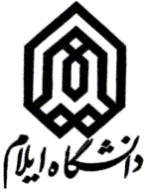 الف) مشخّصات دانشجو:نام: ..............................  نام خانوادگی: .................................. شمارة دانشجویی: ......................... دانشکده: .............................. رشته: .......................... گرایش:........................ مقطع تحصیلی: ............................ب) گزارش حضور در جلسات:ج) تأیید مدیر گروه آموزشی:حضور دانشجوی فوق در 3 جلسة دفاعیه مورد تأیید است.                                                                                                                       نام و امضای مدیر گروه                                                                                                                                 تاریخباسمه تعالیفرم حضور در 3 جلسة دفاعیه ویژة دانشجویان تحصیلات تکمیلیجلسة شمارة 1:نام و نام خانوادگی دانشجوی دفاع‌کننده:  ..................................عنوان پایان‌نامه: .................................محلّ دفاع: ..............................    تاریخ دفاع:..............................................                                                                                 نام و امضای ناظر تحصیلات تکمیلی حاضر در جلسهجلسة شمارة 2:نام و نام خانوادگی دانشجوی دفاع‌کننده:  ..................................عنوان پایان‌نامه: .................................محلّ دفاع: ..............................    تاریخ دفاع:..............................................                                                                                نام و امضای ناظر تحصیلات تکمیلی حاضر در جلسهجلسة شمارة 3:نام و نام خانوادگی دانشجوی دفاع‌کننده:  ..................................عنوان پایان‌نامه: .................................محلّ دفاع: ..............................    تاریخ دفاع:..............................................                                                                             نام و امضای ناظر تحصیلات تکمیلی حاضر در جلسه